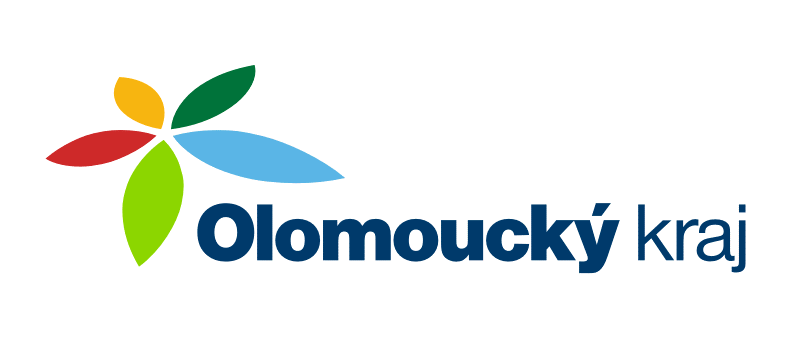 TENTO PROJEKT„Výstavba a obnova vodní nádrže v Mutkově“Je spolufinancován Olomouckým krajem z dotačního programu „Fond na podporu výstavby a obnovy vodohospodářské infrastruktury na území Olomouckého kraje 2021“, dotační titul č. 3 „Obnova environmentálních funkcí území“                                               ve výši 300 000,- Kč.